趙偉教授讲座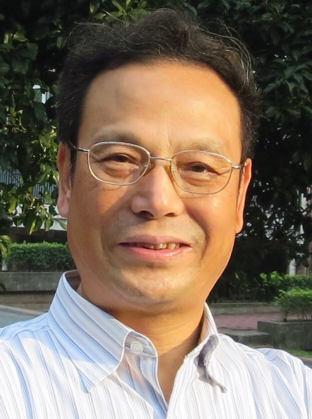 题目：东亚经济一体化中的中日博弈：一个泛距离分析框架主 讲：赵伟 教授（浙江大学）内容简介：综合应用空间经济学、博弈论和国际贸易三个经济学分支学科的理论与方法，就东亚区域经济一体化，提出一个分析与实证框架。附录：赵伟教授简介现任：浙江大学经济学教授、博士生导师；浙江大学CRPE首席教授；享受国务院特殊津贴专家；浙江大学国际经济研究所所长；浙江省人民政府咨询委员会委员曾任：英国牛津大学纳菲尔徳学院客座教授；日本经济产业研究所（REITI）客座研究员。学术成就：研究兴趣涵盖国际经济学、空间经济学及外国经济史等领域。迄今在Journal of World Trade、《经济研究》、《管理世界》等国内外学术杂志发表中英文论文280多篇，学术随笔300多篇。著（编）有《干预市场》等书19部。代表作： --China’s WTO Accession: Commitments and Prospects，Journal of World Trade, Vol. 32, No. 2, Geneva，Mar.1998。-- 产业异质性与环境拐点：一个空间经济学分析框架，《新华文摘》（转载），2017（13）-- 集聚类型、劳动力市场特征与工资-生产率差异，《经济研究》2015（6）---异质性、城市分层与中国城市化选择，《新华文摘》（转载）2013(23)。--工业化与城市化:沿海三大区域模式及其演化机理分析,《新华文摘》(转载)，2010（2）。--温州模式：作为区域工业化范式的一种理解，《新华文摘》（转载）2002（5）。--FDI与中国制造业区域集聚: 20个行业的实证分析,《经济研究》,2007（11）；--外向FDI与中国技术进步：机理分析与尝试性实证，《管理世界》，2006（7）。--《空间经济学：理论与实证研究新进展》，（与Fujita合著），浙江大学出版社，2011.--《空间视野看中国经济大势》（学术随笔），浙江大学出版社，杭州，2013-12。--《阅读后危机中国经济》（学术随笔），东北财经大学出版社，2014-5。一 巜高级国际贸易学十讲》，北京大学出版社，2014-10。英文提要：China- Japan game in East Asia Economic integrationWei Zhao(Zhejiang University, Hangzhou, China)Abstract. The competition for dominant role or increasing influence in east Asia economic integration between China and Japan is emerging as one of main themes in geopolitics evolution of this area. In this draft paper, author try to built an analytical framework with which to make judgments of current trend and prediction for the future. Three work shall be done with a combination of the knowledge in three fields of economic theory. Firstly, a preliminary analysis of progress and the changing role of China and Japan in the east Asian economic integration with a perspective of spatial economics, C-P model especially. Secondly, build a framework in accordance with Bertrand game to simulate the Sino-Japanese competition for increased influence in east Asian economic integration. Thirdly,  a comparative cost analysis with a pan distance view and making use of gravity model. Main point of view of the author is that the focus in Sino-Japanese completions for dominant role shall be at the ASEAN. The situation can be put into the framework of Bertrand game in game theory. While the payroll for either China or Japan in the game must consider the implicate cost related in a wide definition of distance. Keywords. Regional economic integration, Core-periphery model; pan-distance